TARIM VE ORMAN BAKANLIĞI 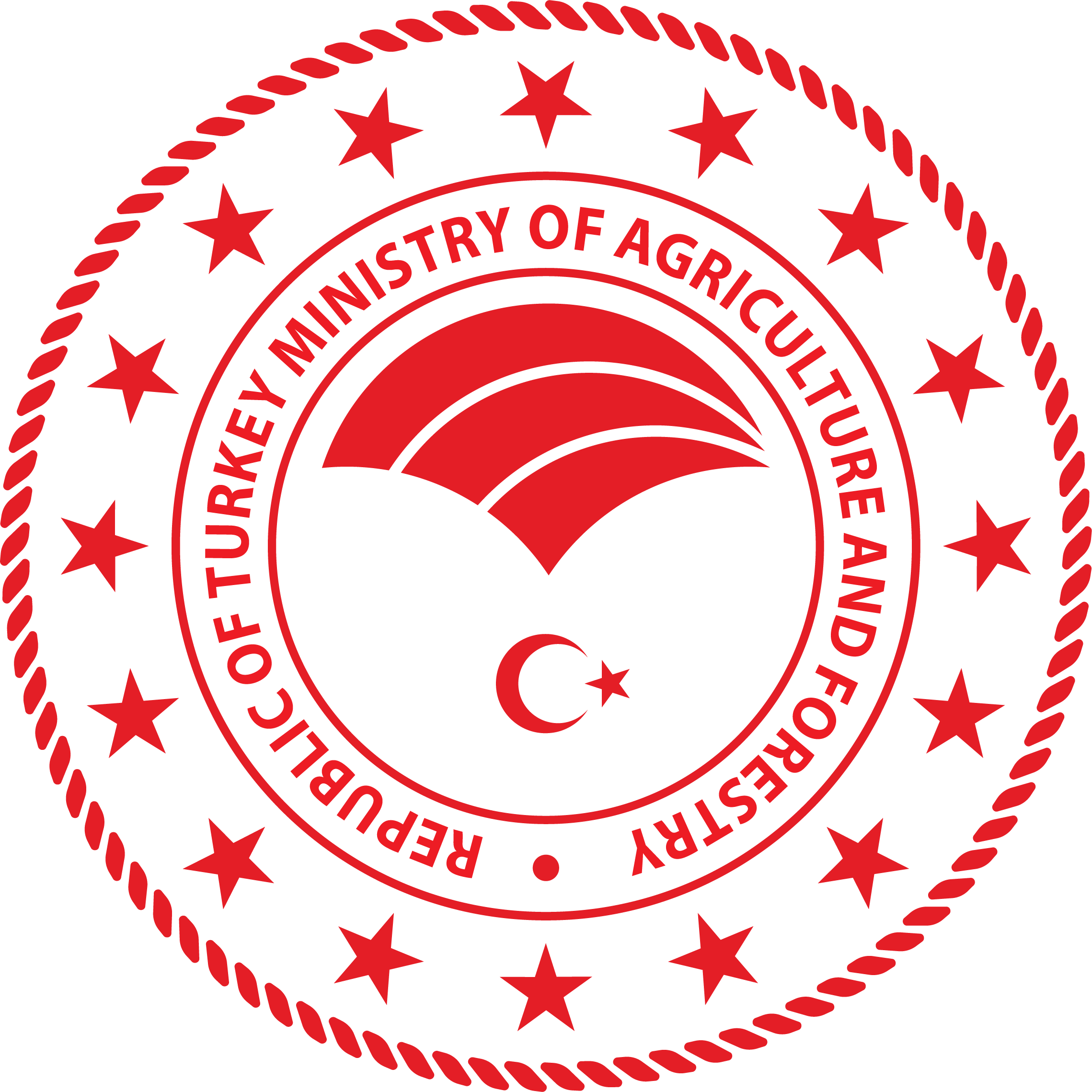 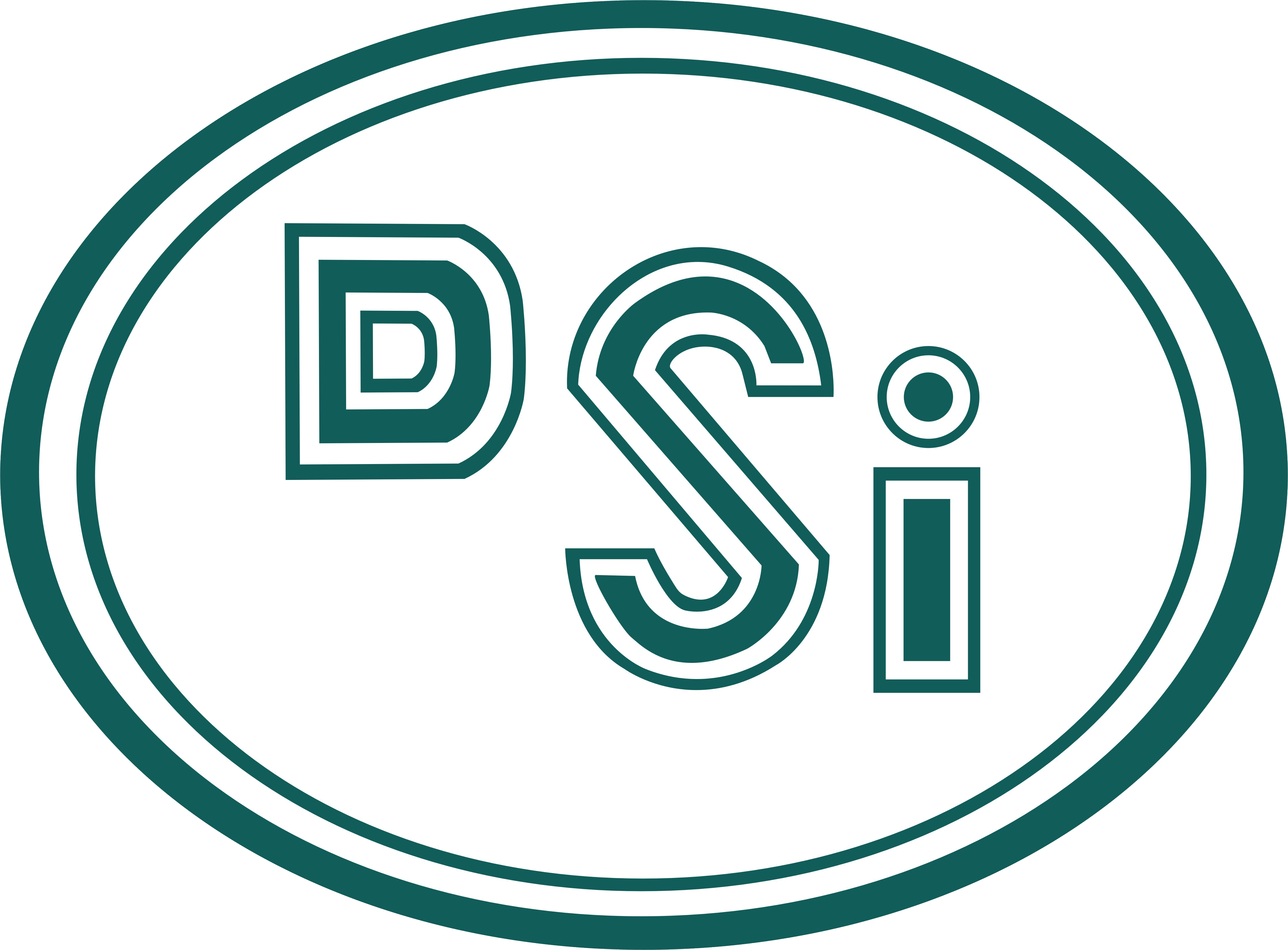 DEVLET SU İŞLERİ GENEL MÜDÜRLÜĞÜDünya Su Günü Resim/Kompozisyon YarışmasıAYDINLATMA METNİ	Bu aydınlatma metni, 6698 sayılı Kişisel Verilerin Korunması Kanununun 10.maddesi ile Aydınlatma Yükümlülüğünün Yerine Getirilmesinde Uyulacak Usul ve Esaslar Hakkında Tebliğ kapsamında veri sorumlusu sıfatıyla Devlet Su İşleri Genel Müdürlüğü tarafından hazırlanmıştır. Kurumumuzca, siz ve öğrencinize ait görsel ve işitsel kişisel veriler eğitim ve öğretim süreçleri kapsamında düzenlenen faaliyetlerin kamuoyu ile paylaşımı ve tanıtımı amacıyla 6698 sayılı Kanunun 5inci maddesinin 1inci fıkrası gereği ilgili kişinin “açık rızasının alınması” işleme şartına dayalı olarak otomatik veya otomatik olmayan yolla işlenecektir.  Kurumumuzla paylaşılan kişisel veriler, sadece hukuki uyuşmazlıkların giderilmesi veya ilgili mevzuatı gereği talep edilmesi hâlinde adli makamlar/ilgili kurum ve kuruluşlara aktarılacaktır. Etkinliğin bitimini takiben kişisel verileriniz otomatik olarak silinecektir. Söz konusu Kanunun “İlgili kişinin hakları” nı düzenleyen 11 inci maddesi kapsamındaki taleplerinizi “Veri Sorumlusuna Başvuru Usul ve Esasları Hakkında Tebliğe” göre Devlet Su İşleri Genel Mustafa Kemal Mahallesi Anadolu Bulvarı 5/1 Çankaya/ANKARA adresine yazılı olarak iletebilirsiniz. 